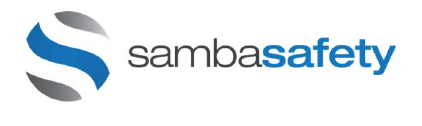 OriginationID Value Within Integration RequestsSummaryStarting 2019, all Resellers will need to include this unique company value in their requests. Please see below for the format of the value as well as a few examples within the Order Block detailing the field.ADRConnect Order Block:<Order> <Handling>OL</Handling> <Misc>TEST MVR</Misc> <State>   <Abbrev>TN</Abbrev>   <Full></Full> </State> <License>201712301</License> <LastName>SMITH</LastName> <FirstName>JOHN</FirstName> <DOB>   <Year>1966</Year>   <Month>05</Month>   <Day>12</Day> </DOB> <Subtype>3Y</Subtype> <ProductID>DL</ProductID> <Purpose>AA</Purpose> <OriginationID>GYXE8473</OriginationID> - </Order>STIConnect Order Block:MVRMODE=MVRUSA&PROCESS=NEWREQ&CCODE=X9999&CPASS=Abcd.1234&CUSER=AMERICAN&CUSTOMOUTPUTTYPE=7&ORDERSTATE=MI&CLICENSE1=C123456789012&CFNAME1=JOHN&CMIDDLE1=ALLAN&CLNAME1=SMOTH&CDATE1=052878&CPOLICY1=NewRequest&DPPACODE=03&CHISTORY1=3&ORIGINATIONID=KL89YIP47Legacy XML Order Block:<Order> <Handling>OL</Handling> <ProductID>DL</ProductID> <Subtype>3Y</Subtype> <Account>X9999</Account> <OriginationID>Abc0123</OriginationID> <Purpose>AA</Purpose> <Misc></Misc> <License>J20131732</License> <FirstName>JASON</FirstName> <MiddleName></MiddleName> <LastName>WILLIAMS</LastName> <DOB>   <Year>1979</Year>   <Month>04</Month>   <Day>29</Day> </DOB> <State>   <Abbrev>MO</Abbrev>   <Full/> </State></Order> Parameter NameDescriptionFormat/LengthMandatoryOriginationIDUnique Customer Id40 Alpha-NumericStarting 2019